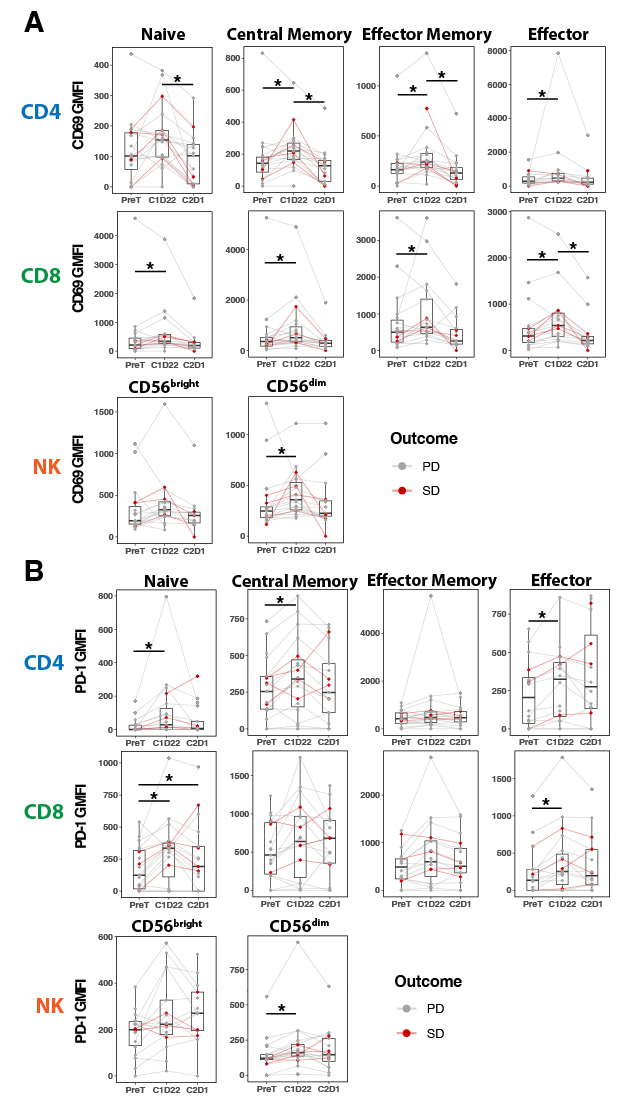 Supplementary Figure 11: Peripheral immune cells are activated mid-treatment cycle. A-B, Geometric mean fluorescence intensity (GMFI) distribution of CD69 (A) and PD-1 (B) in all immune subtypes detected in patient blood across various treatment timepoints. Statistical significance tested with cumulative probit mixed-effects ordinal regressions. For all statistical comparisons, SGPVs were used to determine if there was significant evidence of a difference where the null interval was set at +/- 5% difference in regression estimates. *SGPV = 0; there were no SGPVs = 1.